__________________________образование        _____________________________________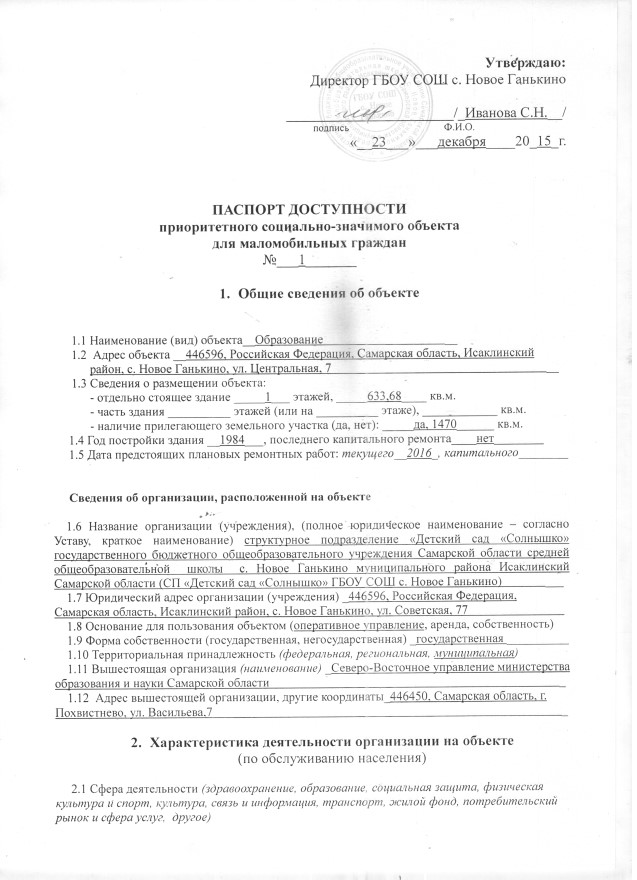       2.2 Виды оказываемых услуг ___ образование                                                                               .      2.3 Форма оказания услуг: (на объекте, с длительным пребыванием, в т.ч. проживанием, на дому, дистанционно)      2.4 Категории обслуживаемого населения по возрасту : (дети, взрослые трудоспособного возраста, пожилые; все возрастные категории)      2.5 Категории обслуживаемых инвалидов: инвалиды, передвигающиеся на коляске, инвалиды с нарушениями опорно-двигательного аппарата; нарушениями зрения, нарушениями слуха, нарушениями умственного развития.      2.6 Плановая мощность: посещаемость (количество обслуживаемых в день), вместимость, пропускная способность _______50______________________________________________      2.7 Участие в исполнении ИПР инвалида, ребенка-инвалида (да, нет)      ___________да                                                                                             ________________Состояние доступности объекта    3.1 Путь следования к объекту пассажирским транспортом    (описать маршрут движения с использованием пассажирского транспорта)__________________________нет____________________________________,Наличие адаптированного пассажирского транспорта к объекту нет                 __.   3.2 Путь к объекту от ближайшей остановки пассажирского транспорта:    3.2.1 расстояние до объекта от остановки транспорта _______300________ м.    3.2.2 время движения (пешком) ________10_________ мин.    3.2.3 наличие выделенного от проезжей части пешеходного пути (да, нет),     3.2.4 Перекрестки: нерегулируемые; регулируемые, со звуковой сигнализацией, таймером;нет    3.2.5 Информация на пути следования к объекту: акустическая, тактильная, визуальная; нет    3.2.6 Перепады высоты на пути: есть, нет    (описать _________________________________)            Их обустройство для инвалидов на коляске: да, нет (__________________________) Организация доступности объекта для инвалидов – форма обслуживания** - указывается один из вариантов: «А», «Б», «ДУ», «ВНД» Организация доступности основных структурно-функциональных зон ** Указывается: ДП-В – доступно полностью всем; ДП-И (К, О, С, Г, У) – доступно полностью избирательно (указать категории инвалидов);  ДЧ-В – доступно частично всем; ДЧ-И (К, О, С, Г, У) – доступно частично избирательно (указать категории инвалидов):  ДУ- доступно условно, ВНД – временно недоступно.3.5 ИТОГОВОЕ ЗАКЛЮЧЕНИЕ о состоянии доступности ОСИ:ДУ4. Управленческое решение4.1 Рекомендации по адаптации основных структурных элементов объекта* - указывается один из вариантов (видов работ):не нуждается, ремонт (текущий, капитальный); индивидуальное решение с ТСР; технические решения невозможны – организация альтернативной формы обслуживания 4.2 Период проведения работ                                                  .                                                              _в рамках исполнения   ____________________________________________________________                                           (указывается наименование документа: программы, плана)4.3 Ожидаемый результат (по состоянию доступности) после выполнения работ по адаптации _состояние доступности (вход в здание) изменится для категории «К»                                        __Оценка результата исполнения программы, плана (по состоянию доступности)___________Доступен всем                             ________________________________________4.4 Для принятия решения требуется, не требуется (нужное подчеркнуть):Согласование________________________________________________________________________________Имеется заключение уполномоченной организации о состоянии доступности объекта (наименование документа и выдавшей его организации, дата), прилагается________________________________нет_______________________________________4.5 Информация размещена (обновлена) на Карте доступности субъекта РФ дата _______________________________________________ http://nganksch.minobr63.ru/, 24.12.2015_____________(наименование сайта, портала)№ п/пКатегория инвалидов(вид нарушения)Вариант организации доступности объекта (формы обслуживания)*Все категории инвалидов и МГНв том числе инвалиды:2. передвигающиеся на креслах-колясках3.с нарушениями опорно-двигательного аппарата 4.с нарушениями зрения5.с нарушениями слуха6.С нарушениями умственного развития№ п/пОсновные структурно-функциональные зоныСостояние доступности, в том числе для основных категорий инвалидов**1Территория, прилегающая к зданию (участок)ДУ2Вход (входы) в зданиеДУ3Путь (пути) движения внутри здания (в т.ч. пути эвакуации)ДУ4Зона целевого назначения здания (целевого посещения объекта)-5Санитарно-гигиенические помещенияДУ6Система информации и связи (на всех зонах)ДУ7Пути движения к объекту (от остановки транспорта)ДУ№ п/пОсновные структурно-функциональные зоны объектаРекомендации по адаптации объекта (вид работы)*1Территория, прилегающая к зданию (участок)Капитальный ремонт2Вход (входы) в зданиеНуждается в ремонте3Путь (пути) движения внутри здания (в т.ч. пути эвакуации)индивидуальное решение4Зона целевого назначения здания (целевого посещения объекта)индивидуальное решение5Санитарно-гигиенические помещенияремонт6Система информации на объекте (на всех зонах) индивидуальное решение7Пути движения к объекту (от остановки транспорта)ремонт8Все зоны и участкиремонт